ΠΡΑΚΤΙΚΟ ΕΞΕΤΑΣΗΣΣήμερα, την (ημερομηνία ολογράφως), η Τριμελής Εξεταστική Επιτροπή, όπως αυτή ορίσθηκε από τη Συνέλευση Τμήματος (αριθμός και ημερομηνία), αποτελούμενη από την/τον (όνομα επιβλέποντα και ιδιότητα), ως επιβλέποντα, την/τον (όνομα εξεταστή και ιδιότητα) και την/τον (όνομα εξεταστή και ιδιότητα), αφού μελέτησε και παρακολούθησε τη δημόσια παρουσίαση της Διπλωματικής Εργασίας για απόκτηση Μεταπτυχιακού Διπλώματος Ειδίκευσης, της/του Μεταπτυχιακής/ού Φοιτήτριας/ή κ. (ονοματεπώνυμο), με τίτλο:«………………………………………………»ΑΠΟΦΑΣΙΣΕομόφωνα, κατόπιν συζητήσεως, να βαθμολογήσει τη Διπλωματική Εργασία της/τουκ. (ονοματεπώνυμο) με το βαθμό: (ολογράφως και σε παρένθεση αριθμητικά). Η ΕΠΙΤΡΟΠΗΕΛΛΗΝΙΚΗ ΔΗΜΟΚΡΑΤΙΑ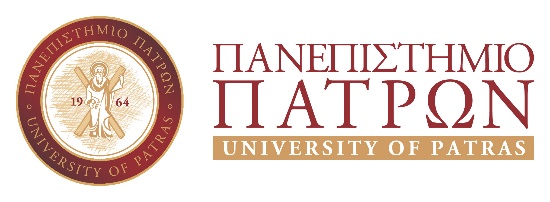 ΕΛΛΗΝΙΚΗ ΔΗΜΟΚΡΑΤΙΑΤΜΗΜΑ ΜΑΘΗΜΑΤΙΚΩΝΕΛΛΗΝΙΚΗ ΔΗΜΟΚΡΑΤΙΑΠΡΟΓΡΑΜΜΑ ΜΕΤΑΠΤΥΧΙΑΚΩΝ ΣΠΟΥΔΩΝ«Υπολογιστική και Στατιστική Αναλυτική στηνΕπιστήμη των Δεδομένων»(ονοματεπώνυμο επιβλέποντα)(ονοματεπώνυμο εξεταστή)(ονοματεπώνυμο εξεταστή)(Ιδιότητα)(Τμήμα )(Πανεπιστήμιο )(Ιδιότητα)(Τμήμα)(Πανεπιστήμιο)(Ιδιότητα)(Τμήμα)(Πανεπιστήμιο)